Муниципальное образование город ТоржокТоржокская городская ДумаРЕШЕНИЕ12.10.2016            	                    № 45О порядке проведения конкурса по отбору кандидатур на должность Главы муниципального образования город Торжок В соответствии с частью 2.1 статьи 36 Федерального закона от 06.10.2003                   № 131-ФЗ «Об общих принципах организации местного самоуправления в Российской Федерации», частью 1 статьи 3 Закона Тверской области от 27.11.2014 № 93-ЗО                   «Об отдельных вопросах формирования представительных органов 
муниципальных районов Тверской области и избрании глав муниципальных образований Тверской области», пунктами 2 и 3 статьи 34 Устава 
муниципального образования город Торжок, Торжокская городская Дума 
р е ш и л а:1. Утвердить Положение о порядке проведения конкурса по отбору кандидатур на должность Главы муниципального образования город Торжок (прилагается).2. Признать утратившим силу решение Торжокской городской Думы 
от 25.08.2015 № 326 «О порядке проведения конкурса по отбору кандидатур на должность Главы муниципального образования город Торжок».3. Настоящее Решение вступает в силу со дня его официального опубликования, подлежит размещению на сайтах Торжокской городской Думы и администрации города Торжка в информационной телекоммуникационной сети Интернет.Председатель Торжокской городской Думы 	В.И. ЖитковУтвержденорешением Торжокской городской Думыот 12.10.2016 № 45Положение о порядке проведения конкурса по отбору кандидатур на должность Главы муниципального образования город Торжок  1. Общие положения1.1. Настоящее Положение о порядке проведения конкурса по отбору кандидатур на должность Главы муниципального образования город Торжок (далее - Положение) регулирует порядок проведения конкурса по отбору кандидатур на должность Главы муниципального образования город Торжок (далее - конкурс), в т.ч. порядок формирования и организации деятельности конкурсной комиссии, принятия решения об объявлении конкурса, условия и процедура проведения конкурса, а также порядок принятия решения конкурсной комиссии по результатам конкурса.1.2. Целью конкурса является отбор на альтернативной основе кандидатов на должность Главы муниципального образования город Торжок (далее - кандидаты) из числа граждан, представивших документы для участия в конкурсе.1.3. Общий порядок проведения конкурса предусматривает:1.3.1. формирование конкурсной комиссии; 1.3.2. принятие Торжокской городской Думой решения об объявлении конкурса;1.3.3. опубликование объявления о проведении конкурса;1.3.4. прием и рассмотрение документов, представленных кандидатур для участия в конкурсе;1.3.5. процедура проведения конкурса;1.3.6. принятие конкурсной комиссией решения по результатам конкурса;1.3.7. представление конкурсной комиссией кандидатов на должность Главы муниципального образования город Торжок на рассмотрение Торжокской городской Думы.2. Порядок формирования и организации деятельности конкурсной комиссии2.1. Организация и проведение конкурса осуществляются конкурсной комиссией, формируемой в соответствии с Федеральным законом от 06.10.2003 № 131-ФЗ                      «Об общих принципах организации местного самоуправления в Российской Федерации» и настоящим Положением.2.2. Конкурсная комиссия является коллегиальным органом, формируется на срок проведения конкурса и обладает следующими полномочиями:2.2.1. рассматривает документы, представленные кандидатами для участия в конкурсе;2.2.2. обеспечивает соблюдение равных условий проведения конкурса для каждого из кандидатов;2.2.3. определяет результаты конкурса;2.2.4. представляет кандидатов на должность Главы муниципального образования город Торжок Торжокской городской Думе;2.2.5. осуществляет иные полномочия в соответствии с настоящим Положением.2.3. Общее число членов конкурсной комиссии составляет восемь человек.2.4. Половина членов конкурсной комиссии назначается Торжокской городской Думой, а другая половина - Губернатором Тверской области.2.5. Организационной формой деятельности конкурсной комиссии являются заседания.2.6. Конкурсная комиссия состоит из председателя, заместителя председателя, секретаря и членов конкурсной комиссии. Председатель, заместитель председателя и секретарь конкурсной комиссии избираются на первом заседании из состава конкурсной комиссии открытым голосованием большинством голосов от числа присутствующих на заседании членов конкурсной комиссии.2.7. Первое заседание конкурсной комиссии проводится в течение 3 календарных дней после принятия решения о назначении конкурса. До избрания председателя конкурсной комиссии заседание открывает и ведет старейший по возрасту член конкурсной комиссии. После проведения процедуры избрания председателя конкурсной комиссии он продолжает вести первое заседание конкурсной комиссии.2.8. Председатель конкурсной комиссии:2.8.1. осуществляет общее руководство работой конкурсной комиссии;2.8.2. определяет дату, время, место и повестку заседания конкурсной комиссии;2.8.3. распределяет обязанности между членами конкурсной комиссии;2.8.4. контролирует исполнение решений, принятых конкурсной комиссией;2.8.5. представляет конкурсную комиссию в отношениях с кандидатами, государственными органами, органами местного самоуправления, организациями, средствами массовой информации и общественными объединениями;2.8.6. подписывает решения конкурсной комиссии;2.8.7. представляет на заседании Торжокской городской Думы принятое по результатам конкурса решение конкурсной комиссии.2.9. Заместитель председателя конкурсной комиссии исполняет обязанности председателя конкурсной комиссии в случае его отсутствия, а также осуществляет по поручению председателя конкурсной комиссии иные полномочия.2.10. Секретарь конкурсной комиссии:2.10.1. осуществляет организационное обеспечение деятельности конкурсной комиссии;2.10.2. осуществляет подготовку заседаний конкурсной комиссии, в том числе обеспечивает извещение членов конкурсной комиссии о дате, времени и месте заседания конкурсной комиссии не позднее, чем за два рабочих дня до заседания конкурсной комиссии;2.10.3. ведет протоколы заседаний конкурсной комиссии;2.10.4. оформляет принятые конкурсной комиссией решения;2.10.5. подписывает совместно с председателем решения конкурсной комиссии;2.10.6. решает иные организационные вопросы, связанные с подготовкой и проведением заседаний конкурсной комиссии.2.11. На заседании конкурсной комиссии секретарем ведется протокол, в котором отражается информация о ходе заседания и принятых решениях. Протокол подписывается председателем и секретарем конкурсной комиссии. Члены конкурсной комиссии принимают участие в заседаниях конкурсной комиссии, рассматривают документы, представленные кандидатами.2.12. Заседания конкурсной комиссии проводятся в закрытом режиме.2.13. Ведение видео- и аудиозаписи на заседании конкурсной комиссии разрешается по решению конкурсной комиссии, принимаемому простым большинством голосов от числа членов конкурсной комиссии, присутствующих на заседании.2.14. Заседание конкурсной комиссии является правомочным, если на нем присутствует более половины от установленного числа членов конкурсной комиссии.2.15. В случае выбытия члена конкурсной комиссии из ее состава назначение нового члена конкурсной комиссии производится Торжокской городской Думой или Губернатором Тверской области, назначившими выбывшего члена конкурсной комиссии.2.16. Решения конкурсной комиссии принимаются открытым голосованием простым большинством голосов от числа членов конкурсной комиссии, присутствующих на заседании.2.17. Материально-техническое обеспечение деятельности конкурсной комиссии, в том числе хранение ее документации, осуществляется Торжокской городской Думой.2.18. Конкурсная комиссия осуществляет свои полномочия со дня ее формирования до принятия конкурсной комиссией решения о результатах конкурса.3. Порядок принятия решения об объявлении конкурса3.1. Решение об объявлении конкурса принимается Торжокской городской Думой.3.2. Решение об объявлении конкурса принимается в случаях:3.2.1. истечения срока полномочий Главы муниципального образования город Торжок;3.2.2. досрочного прекращения полномочий Главы муниципального образования город Торжок;3.2.3. признания конкурса несостоявшимся;3.2.4. непринятия Торжокской городской Думой решения об избрании Главы муниципального образования город Торжок из числа кандидатов, представленных конкурсной комиссией по результатам конкурса.3.3. В случае, предусмотренном подпунктом 3.2.1 пункта 3.2 настоящего Положения, Торжокская городская Дума не позднее чем за тридцать календарных дней до истечения срока полномочий Главы муниципального образования город Торжок, а в случае, предусмотренном подпунктом 3.2.2 пункта 3.2 настоящего Положения, не позднее пяти календарных дней со дня досрочного прекращения полномочий Главы муниципального образования город Торжок обращается к Губернатору Тверской области о назначении четырех членов конкурсной комиссии.3.4. Не позднее пяти календарных дней со дня назначения Губернатором Тверской области половины членов конкурсной комиссии, Торжокская городская Дума своим решением назначает из числа депутатов вторую половину членов конкурсной комиссии и принимает решение об объявлении конкурса.3.5. В случае принятия решения об объявлении конкурса Торжокская городская Дума не позднее пяти календарных дней уведомляет об этом Губернатора Тверской области.3.6. В решении Торжокской городской Думы об объявлении конкурса в обязательном порядке указываются:3.6.1. дата, время и место проведения конкурса;3.6.2. срок приема документов (дата начала и дата окончания), место и время приема документов, подлежащих представлению в конкурсную комиссию в соответствии с настоящим Положением;3.6.3. персональный состав членов конкурсной комиссии;3.6.4. текст объявления о проведении конкурса по отбору кандидатур на должность Главы муниципального образования город Торжок для опубликования в газетах «Новоторжский вестник» и «Торжокская неделя».3.7. Объявление о проведении конкурса подлежит официальному опубликованию и размещению в свободном доступе на официальном сайте Торжокской городской Думы в информационной телекоммуникационной сети Интернет не позднее чем за двадцать дней до дня проведения конкурса.3.8. В объявлении должны быть указаны:3.8.1. дата, время и место проведения конкурса;3.8.2. срок приема документов (дата начала и дата окончания), место и время приема документов, подлежащих представлению в конкурсную комиссию;3.8.3. условия конкурса;3.8.4. сведения об источнике дополнительной информации о конкурсе (адрес, телефон, контактное лицо).4. Условия проведения конкурса4.1. Участвовать в конкурсе может гражданин Российской Федерации, достигший возраста 21 года. Иностранные граждане, постоянно проживающие на территории муниципального образования город Торжок, которые на основании международных договоров Российской Федерации имеют право избирать и быть избранными в органы местного самоуправления, могут участвовать в конкурсе. 4.2. Граждане Российской Федерации, не обладающие пассивным избирательным правом в соответствии с федеральным законодательством, не могут быть кандидатами на должность Главы муниципального образования город Торжок. 4.3. Гражданин, изъявивший желание участвовать в конкурсе, представляет в конкурсную комиссию заявление в письменной форме на участие в конкурсе с обязательством в случае избрания кандидата на должность Главы муниципального образования город Торжок прекратить деятельность, несовместимую со статусом Главы муниципального образования город Торжок. 4.4. В заявлении указываются:4.4.1. фамилия, имя, отчество (последнее при наличии);4.4.2. гражданство;4.4.3. дата и место рождения;4.4.4. адрес места жительства;4.4.5. серия, номер и дата выдачи паспорта гражданина Российской Федерации или документа, его заменяющего в соответствии с действующим законодательством, наименование и код органа, выдавшего паспорт или документ его заменяющий;4.4.6. сведения о высшем образовании с указанием организации, осуществляющей (осуществлявшей) образовательную деятельность, года окончания учебы и реквизитов документа об образовании и квалификации; 4.4.7. основное место работы или службы, занимаемая должность (в случае отсутствия основного места работы или службы - род занятий);4.4.8. если у кандидата имелась или имеется судимость, в заявлении указываются сведения о судимости, а в случае снятия или погашения судимости, - сведения о дате снятия или погашения судимости. 4.5. К заявлению прилагаются:4.5.1. копия паспорта или иного документа, удостоверяющего личность кандидата в соответствии с законодательством;4.5.2. автобиография кандидата;4.5.3. копия идентификационного номера налогоплательщика (при наличии);4.5.4. копия страхового свидетельства обязательного пенсионного страхования (при наличии);4.5.5. копия трудовой книжки, за исключением случаев, если трудовая деятельность осуществляется впервые;4.5.6. копия документа о наличии высшего образования;4.5.7. медицинская справка о состоянии здоровья;4.5.8. справка государственного медицинского учреждения о том, что гражданин не состоит (состоит) на учете у нарколога и психиатра;4.5.9. сведения о своих доходах, об имуществе и обязательствах имущественного характера, сведения о доходах, об имуществе и обязательствах имущественного характера своих супруги (супруга) и несовершеннолетних детей. Указанные сведения представляются по форме, утвержденной Указом Президента Российской Федерации от 23.06.2014 № 460 «Об утверждении формы справки о доходах, расходах, имуществе и обязательствах имущественного характера и внесении изменений в некоторые акты Президента Российской Федерации»;4.5.10. письменное согласие на обработку персональных данных;4.5.11. по желанию кандидата им могут быть представлены копии документов о дополнительном профессиональном образовании, присвоении ему ученой степени, ученого звания, награждении наградами и присвоении почетных званий, а также копии иных документов, характеризующих его личность и профессиональную подготовку. 4.6. Документы, указанные в пункте 4.5 настоящего Положения, представляются единым комплектом лично кандидатом.4.7. Представленные кандидатами копии документов должны быть заверены нотариально или кадровыми службами по месту работы (службы) гражданина, а также могут быть заверены секретарем конкурсной комиссии при приеме документов, если представлен подлинник документа.4.8. Прием документов конкурсной комиссией осуществляется по адресу, указанному в объявлении о конкурсе.4.9. Заявление регистрируется в журнале регистрации заявлений на проведение конкурса по отбору кандидатур на должность Главы муниципального образования город Торжок.4.10. Факт подачи перечисленных документов подтверждается описью документов, представленных претендентом на участие в конкурсе по отбору кандидатур на должность Главы муниципального образования город Торжок, выдаваемой кандидату секретарем конкурсной комиссии.4.11. Конкурсная комиссия в течение трех рабочих дней со дня, следующего за днем приема документов, организует проведение проверки представленных кандидатами сведений.4.12. Не позднее чем за три календарных дня до дня проведения конкурса, конкурсная комиссия формирует список кандидатов, допущенных к участию в конкурсе и утверждает его своим решением, направляет кандидатам извещение о допуске либо об отказе в допуске к участию в конкурсе.4.13. Кандидату отказывается в допуске к участию в конкурсе по следующим основаниям:4.13.1. несвоевременное предоставление кандидатом документов;4.13.2. предоставление необходимых документов не в полном объеме;4.13.3. установление в ходе проверки обстоятельств, препятствующих в соответствии с действующим законодательством замещению должности Главы муниципального образования город Торжок.4.14. Гражданин, не допущенный к участию в конкурсе, вправе обжаловать решение конкурсной комиссии об отказе ему в допуске к участию в конкурсе в соответствии с законодательством Российской Федерации.4.15. Кандидат вправе представить в конкурсную комиссию письменное заявление об отказе от участия в конкурсе. С момента поступления указанного заявления в конкурсную комиссию кандидат считается снявшим свою кандидатуру.5. Процедура проведения конкурса5.1. Конкурс проводится в случае, если к участию в нем допущено не менее двух кандидатов. В противном случае конкурс признается несостоявшимся.5.2. В день проведения конкурса члены конкурсной комиссии на своем заседании оценивают профессиональный уровень кандидатов на основании представленных документов, а также проводят собеседование с каждым кандидатом. В ходе собеседования осуществляется тестирование кандидатов на знание законодательных и иных нормативных правовых актов Российской Федерации, Тверской области и муниципального образования город Торжок в сфере организации местного самоуправления. Порядок проведения тестирования определяется конкурсной комиссией. Очередность собеседования устанавливается исходя из очередности регистрации заявлений кандидатов об участии в конкурсе. Неявка кандидата для участия в конкурсе считается отказом от участия в конкурсе, за исключением случая признания конкурсной комиссией причины неявки кандидата уважительной.6. Порядок принятия решения конкурсной комиссии по результатам конкурса6.1. По результатам конкурса конкурсная комиссия принимает одно из следующих решений:6.1.1. о представлении на рассмотрение Торжокской городской Думы по итогам проведения конкурса не менее двух кандидатов;6.1.2. о признании конкурса несостоявшимся в случае:- отсутствия кандидатов;- если к участию в конкурсе допущено менее двух кандидатов;- невозможности принятия конкурсной комиссией решения о представлении Торжокской городской Думе не менее двух кандидатов;- если в день проведения конкурса явились менее двух кандидатов.6.2. Решение по результатам конкурса принимается открытым голосованием простым большинством голосов от числа членов конкурсной комиссии, присутствующих на заседании.6.3. Конкурсная комиссия уведомляет в письменной форме о принятом по результатам конкурса решении каждого из кандидатов, принявших участие в конкурсе, в срок не позднее трех рабочих дней со дня принятия конкурсной комиссией соответствующего решения.6.4. Решение конкурсной комиссии по результатам конкурса направляется в Торжокскую городскую Думу не позднее дня, следующего за днем принятия решения.6.5. В случае признания конкурса несостоявшимся либо в случае непринятия Торжокской городской Думой решения об избрании Главы муниципального образования город Торжок из числа кандидатов, представленных конкурсной комиссией по результатам конкурса (подпункты 3.2.3 и 3.2.4 пункта 3.2 настоящего Положения), Торжокская городская Дума принимает решение о повторном проведении конкурса в соответствии с настоящим Положением.6.6. В случаях, указанных в пункте 6.5 настоящего Положения, персональный состав и полномочия членов ранее сформированной конкурсной комиссии сохраняются.6.7. Информация о результатах конкурса подлежит официальному опубликованию, а также размещению в свободном доступе на официальном сайте Торжокской городской Думы в информационной телекоммуникационной сети Интернет в течение трех рабочих дней со дня принятия конкурсной комиссией решения по результатам конкурса.7. Заключительные положения7.1. Кандидат вправе обжаловать решение конкурсной комиссии по результатам конкурса в соответствии с законодательством Российской Федерации.7.2. Расходы кандидатов, связанные с участием в конкурсе, осуществляются за счет их собственных средств.7.3. Документы кандидатов, не допущенных к участию в конкурсе, возврату не подлежат.7.4. Документы конкурсной комиссии после завершения конкурса хранятся в Торжокской городской Думе в течение пяти лет.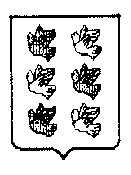 